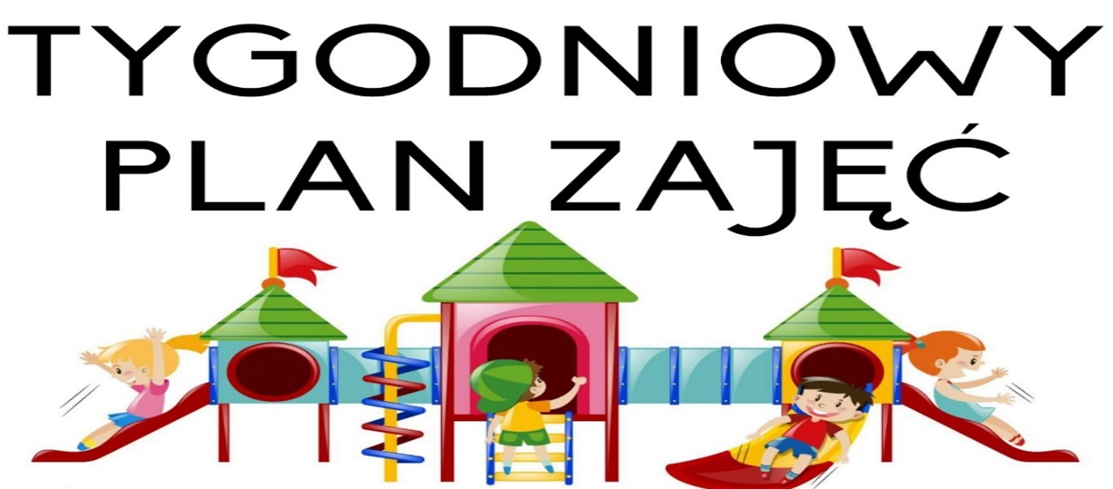 GRUPA 0BPoniedziałek 7.45-13.15Nauczyciel wspomagający 9.00-12.00Religia 8.25-8.55Wtorek 7.45-13.15Nauczyciel wspomagający 8.30-11.30Język angielski 8.30-9.00Religia 10.45-11.15Środa 7.45-12.45Nauczyciel wspomagający 8.30-10.30Czwartek 7.45-12.45Nauczyciel wspomagający 9.00-11.00Język angielski 9.45-10.15Piątek 7.45-12.45